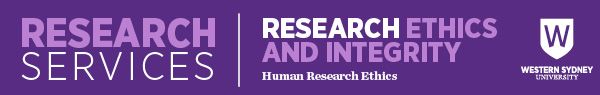 Subproject Application Research ProtocolWho should use this form?Please complete this protocol for each new project being added as a subproject under an umbrella approval. Please provide the following information for review:1.1.UMBRELLA PROJECT ETHICS ID:H131521.2.UMBRELLA PROJECT TITLE:The evaluation of technology-enhanced learning (TEL) at Western Sydney University1.3.SUB-PROJECT TITLE:1.4.NAME/S OF INVESTIGATORS/STUDENTS:1.5.BACKGROUNDLiterature review with citations:1.6.RATIONALE/JUSTIFICATION (i.e. how the research will fill any gaps, contribute to the field of research or contribute to existing or improved practice):1.7.RESEARCH QUESTION/AIMS/HYPOTHESIS: Provide a researchable question that clearly links to the rationale given in the background section1.8.EXPECTED OUTCOMES:1.9.STUDY DESIGN:What type of project is it? (qualitative, quantitative, mixed methods) What is the design? (E.g. cross- sectional study, intervention study, audit, quality assurance, semi-structured interviews, focus group etc.)1.10.SITES:Name the specific sites in which your data will be collected and the location  1.11.PARTICIPANTS AND/OR DATA SOURCE: copy this section for each group to be includedName of the participant group:Describe the characteristics of your proposed study participants (inclusion and exclusion criteria), and/or where will you get your data from (e.g. analysis of public records)? Explain why these characteristics are relevant to the project.What is the anticipated number of study participants? How did you decide on this number? (e.g. a power calculation for quantitative studies) Describe how will you identify, approach and recruit participants with respect for privacy and the right to decline? (or how will you access information and records?) Include whether screening takes place before or after consent; who will initially approach the participants; how participants will receive the recruitment documentation; how much time a potential participant will have to consider participation.1.9.METHODS (DATA COLLECTION AND ANALYSIS):Describe the data collection instrument and the types of information will you collect to answer your research question (e.g. interviews, survey, audit etc.)Provide a rationale for the selected data collection instrument – including:Are you using a published and validated instrument? Provide referenceAre you modifying a validated instrument? Explain why and how? Provide referenceAre you developing an instrument? Explain why and how?Have you piloted the instrument?1.10.ETHICAL CONSIDERATIONS: What ethical issues does your project raise?	e.g. privacy/confidentiality, sensitive topic, emotional risk, special training required, researcher/participant relationship How will you address them? 1.11.ATTACHMENTS:Please list the names of any attachments (eg Participant Information Sheet, Consent Form etc)